Об утверждении плана работы комиссии по противодействию коррупции администрации муниципального образования Соль-Илецкий городской округ на 2020 год  	В соответствии с Федеральным законом РФ от 25.12.2008 № 273-ФЗ «О противодействии коррупции», Указом Президента РФ от 29.06.2018 № 378 «О Национальном плане противодействия коррупции на 2018 - 2020 годы» постановляю:    1. Утвердить план работы комиссии по противодействию коррупции администрации муниципального образования Соль-Илецкий городской округ на 2020 год согласно приложению.  	 2. Контроль за исполнением настоящего постановления оставляю  за собой.    3. Постановление вступает в силу после его официального опубликования (обнародования).  Заместитель главы администрации городского округа – руководитель аппарата  			           В.М. НемичВерно Ведущий специалист организационного отдела                         Е.В. ТелушкинаРазослано: в прокуратуру Соль-Илецкого района, структурные подразделения, сектор по вопросам муниципальной службы и кадровой работе администрации  городского округа.Приложение к постановлению администрации муниципального образования Соль-Илецкий городской округ от  23.01.2020  № 111-п План работыкомиссии по противодействию коррупции администрации муниципального образования Соль-Илецкий городской округ на 2020 год  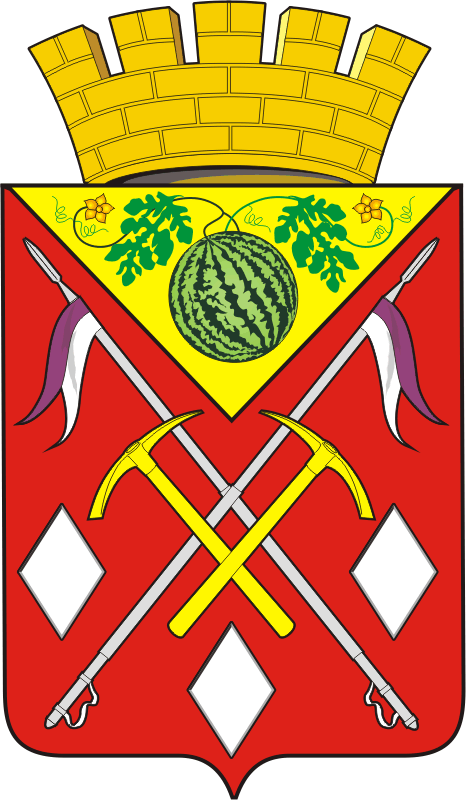 АДМИНИСТРАЦИЯМУНИЦИПАЛЬНОГООБРАЗОВАНИЯСОЛЬ-ИЛЕЦКИЙГОРОДСКОЙ ОКРУГОРЕНБУРГСКОЙ ОБЛАСТИПОСТАНОВЛЕНИЕ23.01.2020 №  111-п№п/пТематикаСрокисполненияОтветственныеисполнители1.Принимаемые меры по предупреждению коррупции в МБУ «Отдел материально-технического обеспечения»  1 квартал2020 годаДиректор МБУ «Отдел МТО»Р.Р. Яриахметов   2.Рассмотрение итогов исполнения в 2019 году плана реализации региональной программы противодействия коррупции в Оренбургской области на 2019-2024 годы  1 квартал2020 годаЗаместитель главы администрации городского округа - руководитель аппарата  В.М. Немич 3.Информационный семинар для муниципальных служащих с участием координатора  проекта Общероссийского народного фронта «За честные закупки» в Оренбургской области Д. Болдыревым   1 квартал 2020 годаЗаместитель главы администрации городского округа - руководитель аппарата  В.М. Немич  4.Рассмотрение итогов исполнения решений комиссии по координации работы по противодействию коррупции в Оренбургской области за 2019 год  2 квартал 2020 годаЗаместитель главы администрации городского округа - руководитель аппарата  В.М. Немич  5.Освещение деятельности администрации муниципального образования Соль-Илецкий городской округ по противодействию коррупции в средствах массовой информации, в том числе на официальном сайте Соль-Илецкого городского округа  2 квартал 2020 годаВедущий специалист ответственный за работу по профилактике коррупционных и иных правонарушений сектора по вопросам муниципальной службы и кадровой работе администрации городского округа 6.Принимаемые меры по предупреждению коррупции в МКУ «Центр учета и отчетности муниципального образования Соль-Илецкий городской округ Оренбургской области» 2 квартал 2020 годаДиректор МКУ «ЦУО» М.К. Нуржанова   7.О размещении социальной рекламы антикоррупционной направленности 3 квартал 2020 годаВедущий специалист ответственный за работу по профилактике коррупционных и иных правонарушений сектора по вопросам муниципальной службы и кадровой работе администрации городского округа8.О результатах анализа работы в администрации муниципального образования Соль-Илецкий городской округ по рассмотрению сообщений граждан и организаций о фактах коррупции3 квартал 2020 годаОрганизационный отдел; Ведущий специалист ответственный за работу по профилактике коррупционных и иных правонарушений сектора по вопросам муниципальной службы и кадровой работе администрации городского округа9.Об организации работы комиссии  по соблюдению требований к служебному поведению муниципальных служащих и урегулированию конфликта интересов в администрации муниципального образования Соль-Илецкий городской округ3 квартал 2020 годаНачальник сектора по вопросам муниципальной службы и кадровой работе10.Об итогах декларационной кампании 2020 года, проводимой в органах местного самоуправления муниципального образования Соль-Илецкий городской округ 3 квартал 2020 годаНачальник сектора по вопросам муниципальной службы и кадровой работе11.Освещение деятельности администрации муниципального образования Соль-Илецкий городской округ по противодействию коррупции в средствах массовой информации    4 квартал 2020 годаВедущий специалист ответственный за работу по профилактике коррупционных и иных правонарушений сектора по вопросам муниципальной службы и кадровой работе администрации городского округа 12.Профилактические мероприятия по формированию у лиц, замещающих муниципальные должности и должности муниципальной службы  негативного отношения к коррупции, в том числе к дарению подарков в связи с их должностным положением или в связи с выполнением ими служебных обязанностей.4 квартал 2020 годаВедущий специалист ответственный за работу по профилактике коррупционных и иных правонарушений сектора по вопросам муниципальной службы и кадровой работе администрации городского округа 13.Причины и условия совершения коррупционных преступлений муниципальными служащими, руководителями и работниками муниципальных учреждений, в том числе по материалам расследованных, рассмотренных судами уголовных дел коррупционной направленности.4 квартал 2020 годаОМВД России по Соль-Илецкому городскому округу, прокуратура Соль-Илецкого района14.О деятельности администрации муниципального образования Соль-Илецкий городской округ по противодействию коррупции за 2020 год. 4 квартал 2020 годаВедущий специалист ответственный за работу по профилактике коррупционных и иных правонарушений сектора по вопросам муниципальной службы и кадровой работе администрации городского округа 15.Расширенное заседание комиссии по противодействию коррупции с муниципальными служащими по вопросам противодействия коррупции, посвященного международному дню борьбы с коррупцией.4 квартал 2020 годаВедущий специалист ответственный за работу по профилактике коррупционных и иных правонарушений сектора по вопросам муниципальной службы и кадровой работе администрации городского округа 